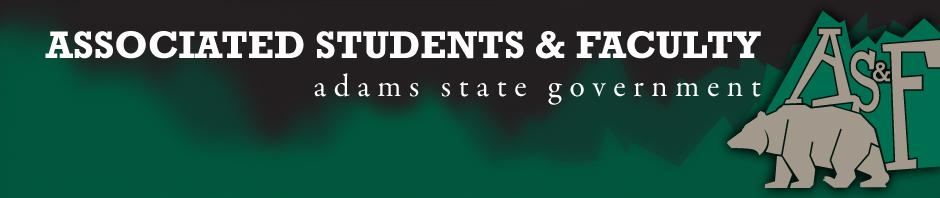 Adams State University Associated Students and Faculty LegislatureBill Number: ASF1617011Club Name: Faculty/StaffEvent Name or Trip Destination: Senate Seat Total Amount of AS&F Funding: NATotal Club Points: NAAuthor: Patrick ClearySponsor: Sean Erice (HAPPSS Senator)Event or Trip InformationWho: Jennifer Banks What: Faculty/Staff SenatorWhere: Adams State UniversityWhen: 2016-2017 Academic YearWhy: Involvement Author Contact Information: clearypj@grizzlies.adams.eduAccount Information: NAAdditional Information (Platform): I am Jennifer Banks, the Residence Director at Girault Hall here at Adams State University.  I arrived from Wyoming where I had both worked at the University and community college system.  I came to Adams State University for what I perceive to be opportunism for amazing change, shared governance, and the ability to be involved in the lives of students from where they live to how they choose to participate in the university political process. I am highly qualified to be your representative.  I served as Vice President of Staff Senate at my last position where one of my biggest achievements was the establishment of a food pantry at the community college.  I also have advised numerous governing entities including Panhellenic Council, Interfraternity Council, Associated Students of the University of Wyoming, Campus Activities Board, and Student Government Association.  I believe in the democratic process and would be honored to represent my fellow classified and professional staff and faculty. Some of my current projects include:  bringing together community dinners at CASA to help non-native English and Spanish speakers learn conversational Spanish or English and build community.  Another initiative is provide more platforms for spiritual expression and considerations on campus including educational sessions and designated areas for prayer.  I also serve as a national representative for knowledge communities within National Association of Student Affairs Professionals along with a contributing blogger for Involvio out of New York. If you elect me, I will work to make sure that you know what’s going on in AS&F, when and where it’s happening, and how it affects you. It is my intention to represent faculty honestly and diligently, listen closely to your concerns and serve as a good liaison. I hope that you will give me the opportunity to give back to the ASU by choosing me as your representative.Assessment Rubric:Role of a Senator ·      Maintain a minimum 2.0 GPA·      Attend all AS&F Meetings ·      Sponsor Legislation·      Author Legislation·      Voting power in all mattersI, Patrick Cleary, present this bill for consideration of and approval by the Associated Students and Faculty Senate, this 12th day of September, 2016.Implementation: Upon approval, be it enacted that:The proposed bill become adopted in favor of recognition by the AS&F Senate, and that:Jennifer Banks will immediately assume the responsibilities and duties of the office of Faculty/Staff Senator.VOTE: Yeas_____ Nays______ Abs_______Complete applicable sections:ADOPTED at ______________ meeting of the AS&F Senate on ___________.BILL did not pass at ______________ meeting of the AS&F Senate on ________.BILL will be reconsidered on ___________________.Approved/Disapproved by AS&F President_______________________________